Vocabulario #2Repaso Del equipoel jugadorganarperderel partidocorrerla baseel béisbolel fútbolla pelotagustarel balónel campo de fútbolbatearaburrirquererpoder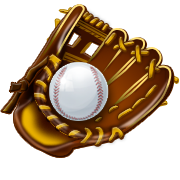 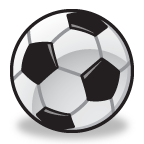 